ИДЕИ ДЛЯ ТВОРЧЕСТВА. ПОДЕЛКИ ИЗ КИНДЕР СЮРПРИЗОВ.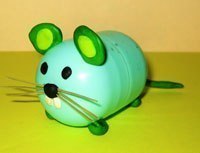 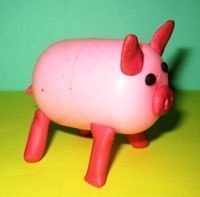 «Жираф»                                                            «Цыпленок»                                                                                          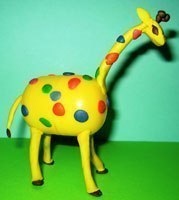 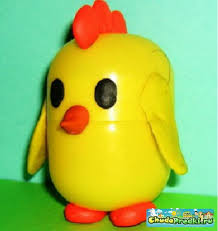 «Сова»                                                          «Пингвин»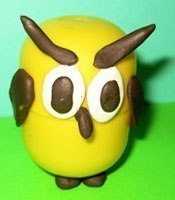 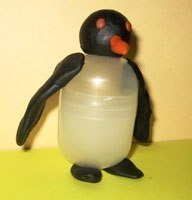 «Зайчик»                                                             «Космос»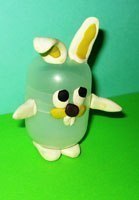 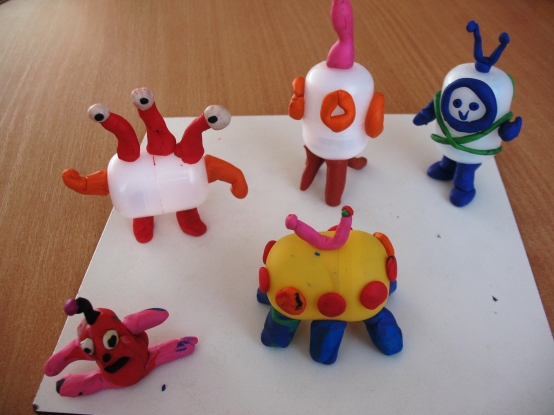 